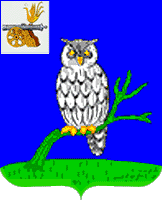 СЫЧЕВСКАЯ  РАЙОННАЯ  ДУМАР Е Ш Е Н И Е от     26    декабря  2017 года                                                                                  № 148О приостановлении действия решения Сычевской районной Думы от 28.03.2017года№ 99 «Об утверждении Положения о порядке предоставления денежной выплаты на осуществление полномочий депутатам Сычевской районной Думы муниципального образования  «Сычевский район» Смоленской области, осуществляющим свои полномочия на непостоянной основе»       В связи с принятием областного закона от 15 ноября 2017 года № 143-з  «О внесении изменений в статьи 7 и 10 областного закона «О гарантиях осуществления полномочий депутата, члена выборного органа местного самоуправления, выборного должностного лица местного самоуправления в Смоленской области»Сычевская районная Дума РЕШИЛА:         1.Приостановить действие решения Сычевской районной Думы от 28.03.2017 года № 99 «Об утверждении Положения о порядке предоставления денежной выплаты на осуществление полномочий депутатам Сычевской районной Думы муниципального образования «Сычевский район» Смоленской области, осуществляющим свои полномочия на непостоянной основе» до момента привидения Устава муниципального образования «Сычевский район» Смоленской области» в соответствие с действующим законодательством путем внесения соответствующих изменений.        2. Настоящее решение вступает в силу после его официального обнародования и распространяет свое действие на правоотношения, возникшие с 5 декабря 2017 года.Глава муниципального образования             Председатель Сычевской районной  «Сычевский район»  Смоленской                 Думы____________М.А. Лопуховаобласти  ___________Е.Т.Орлов          